Dzyubenko YevgenExperience:Position applied for: Able SeamanDate of birth: 18.08.1984 (age: 33)Citizenship: UkraineResidence permit in Ukraine: NoCountry of residence: UkraineCity of residence: IzmailContact Tel. No: +38 (048) 412-54-25 / +38 (095) 762-34-99E-Mail: samoylov197618samoylov@mail.ruU.S. visa: NoE.U. visa: NoUkrainian biometric international passport: Not specifiedDate available from: 10.12.2012English knowledge: GoodMinimum salary: 1700 $ per monthPositionFrom / ToVessel nameVessel typeDWTMEBHPFlagShipownerCrewingAble Seaman25.09.2011-27.04.2012MSC "Chiara"Container Ship31430sulzer22093,5PanamaCirsium Investment Inc.MSC Ship managemeMSC Crewing servicesOrdinary Seaman15.09.2010-17.01.2011MSC "Nicole"Container Ship31430sulzer22093,5PanamaGulmare Holdinas S.A.MSC Crewing servicesOrdinary Seaman03.10.2008-24.04.2009MSC "Nicole"Container Ship31430sulzer22093,5PanamaGulmare Holdinas S.A.MSC Crewing services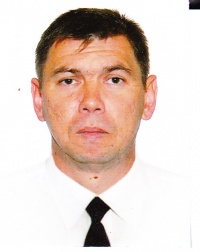 